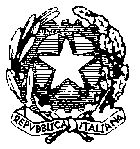 Ministero dell’Istruzione, dell’Università e della RicercaDirezione Generale per Ufficio Scolastico Territoriale di NapoliPROT. N. 2989/ D                                                                             NAPOLI, 31/7/2015Oggetto: Pubblicazione graduatorie  definitive  personale docente– scuola Infanzia e Primaria , di utilizzazione e assegnazione provvisoria provinciale ed interprovinciale a. sc. 2015/16 Si comunica che, in data odierna, sono affissi all’Albo di questo Ufficio le graduatorie  di cui all’oggetto. Sono pubblicate, inoltre , le disponibilità posti comuni ,  di sostegno , lingua , carcerarie etcc. sulle  le quali verranno effettuate le operazione di mobilità di fatto.Avverso la valutazione delle domande, l’attribuzione del punteggio ed il riconoscimento dieventuali diritti di precedenza, è consentita la presentazione da parte del personale interessato motivato reclamo ,  a norma dell’art. 20 del C.C.N.I. ASS-UTIZ- a.s. 2015/16, ( controversie individuali).All’albo - SedeAl Sito WEB                                                                                                                      Il Dirigente                                                                                                          MARIA TERESA  DE LISA